                                                                                                        Приложение № 1Расскажите детям о пожарной безопасностиОсновными причинами пожаров в быту являются: неосторожное обращение с огнем при курении и приготовлении пищи, использование электробытовых приборов, теле-, видео- и аудиотехники, не адаптированной к отечественной электросети или неисправных, проведение электросварочных работ при ремонтных работах в квартирах, детские шалости с огнем. Пожарная безопасность в квартире:- Не балуйся дома со спичками и зажигалками. Это одна из причин пожаров. - Не оставляй без присмотра включенные электроприборы, особенно утюги, обогреватели, телевизор, светильники и др. Уходя из дома, не забудь их выключить. - Не суши белье над плитой. Оно может загореться. - Не забывай выключить газовую плиту. Если почувствовал запах газа, не зажигай спичек и не включай свет. Срочно проветри квартиру. - Ни в коем случае не зажигай фейерверки, свечи или бенгальские огни дома без взрослых. Пожарная безопасность в сельской местности:- Без взрослых не подходи к печи и не открывай печную дверцу. Оттуда могут выскочить раскаленный уголек или искра и стать причиной пожара. - Никогда не прикасайся голыми руками к металлическим частям печки. Ты можешь получить серьезный ожог. - Не трогай без разрешения взрослых печную заслонку. Если ее закрыть раньше времени, в доме скопится угарный газ, и можно надышаться продуктами горения. Пожарная безопасность в лесу:- Пожар - самая большая опасность в лесу. - Не балуйся с огнем. В сухую жаркую погоду достаточно одной спички или искры от фейерверка, чтобы лес загорелся. - Если пожар все-таки начался, немедленно выбегай из леса. Старайся бежать в ту сторону, откуда дует ветер. - Выйдя из леса, обязательно сообщи о пожаре взрослым. Если начался пожар, а взрослых дома нет, поступай так:- Если огонь небольшой, можно попробовать сразу же затушить его, набросив на него плотную ткань или одеяло, заливая водой или засыпая песком. - Если огонь сразу не погас, немедленно убегай из дома в безопасное место. И только после этого позвони в пожарную охрану по телефону «01» или попроси об этом соседей. - Если не можешь убежать из горящей квартиры, сразу же позвони по телефону «01», «101» и сообщи пожарным точный адрес и номер своей квартиры. После этого зови из окна на помощь соседей и прохожих. - При пожаре дым гораздо опаснее огня. Большинство людей при пожаре гибнут от дыма. Если чувствуешь, что задыхаешься, опустись на корточки или продвигайся к выходу ползком - внизу дыма меньше. - Если в помещение проник дым, надо смочить водой одежду, покрыть голову мокрой салфеткой и выходить, пригнувшись или ползком. - Обязательно закрой форточку и дверь в комнате, где начался пожар. Закрытая дверь может не только задержать проникновение дыма, но иногда и погасить огонь. - Наполни водой ванну, ведра, тазы. Можешь облить водой двери и пол. - При пожаре в подъезде никогда не садись в лифт. Он может отключиться, и ты задохнешься. - Когда приедут пожарные, во всем их слушайся и не бойся. Они лучше знают, как тебя спасти. - Запомните самое главное правило не только при пожаре, но и при любой другой опасности: «Не поддавайтесь панике и не теряйте самообладания!»Неосторожное, неумелое обращение с огнем, детские игры и шалость с огнем, огнеопасными предметами детей дошкольного и младшего школьного возраста – это причины пожаров в результате случайного нарушения правил пожарной безопасности.Почему это происходит? Ответ прост - в недостаточном обучении наших с вами детей правилам пожарной безопасности. Ведь обучение это расширение знаний, знакомство с основными причинами возникновение пожаров, привитие элементарных навыков осторожного обращения с огнем и умение правильно действовать в случае возникновения пожара, соблюдение требований правил пожарной безопасности. Соблюдение этих правил должно стать для детей таким же обязательным и естественным, как соблюдение санитарно-гигиенических правил. Помочь им в этом обязаны мы, взрослые. Поэтому детям необходимо разъяснять опасность игр и шалостей с огнем, правила предосторожности в обращении с электробытовыми приборами. Научить детей пользоваться первичными средствами пожаротушения (огнетушителями), вызывать на помощь пожарную охрану. Дети должны сознательно выполнять дома, в школе, на улице, в лесу требования правил пожарной безопасности.Обрести уверенность или постоянный страх за детей зависит от Вас!Приложение №2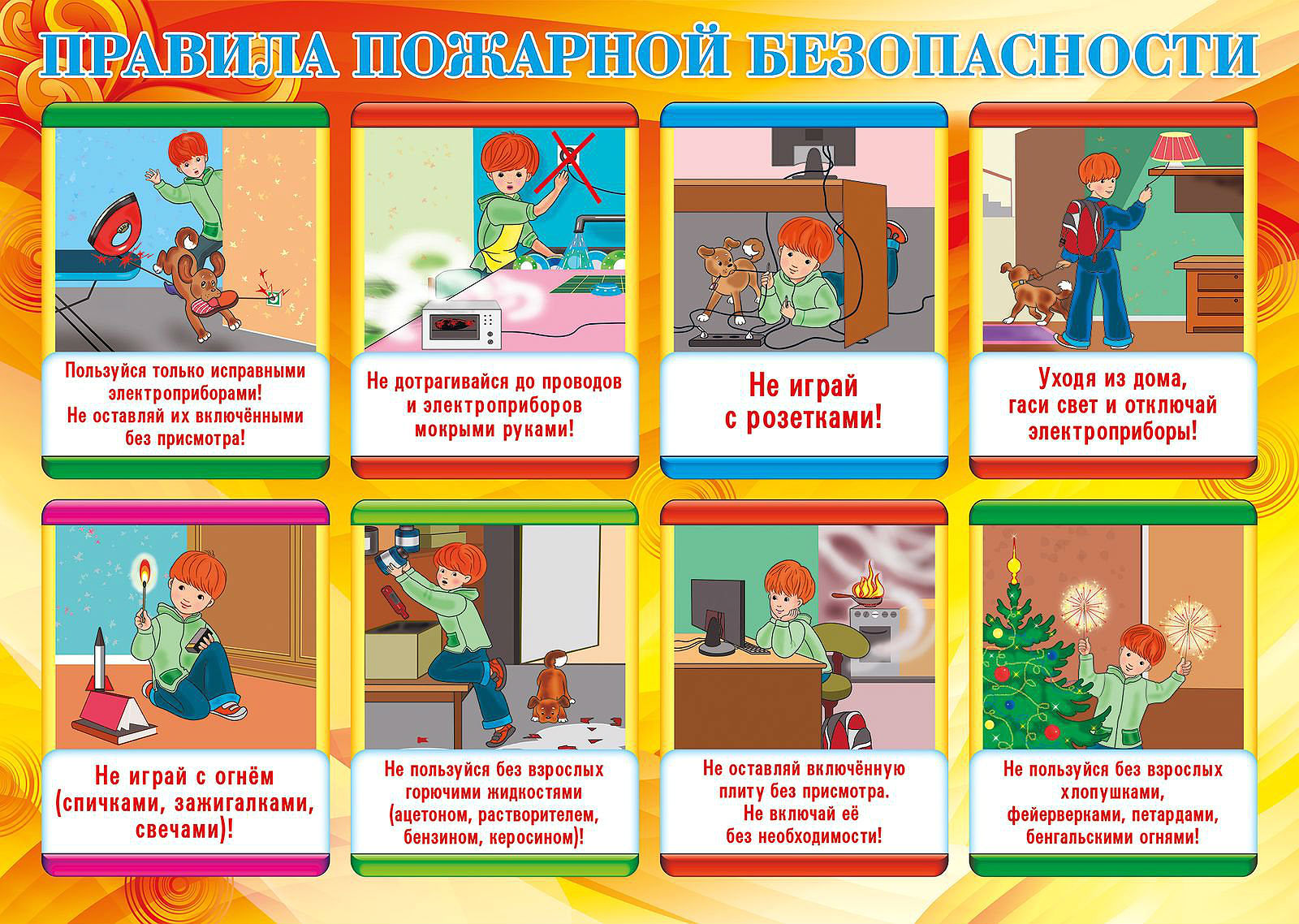 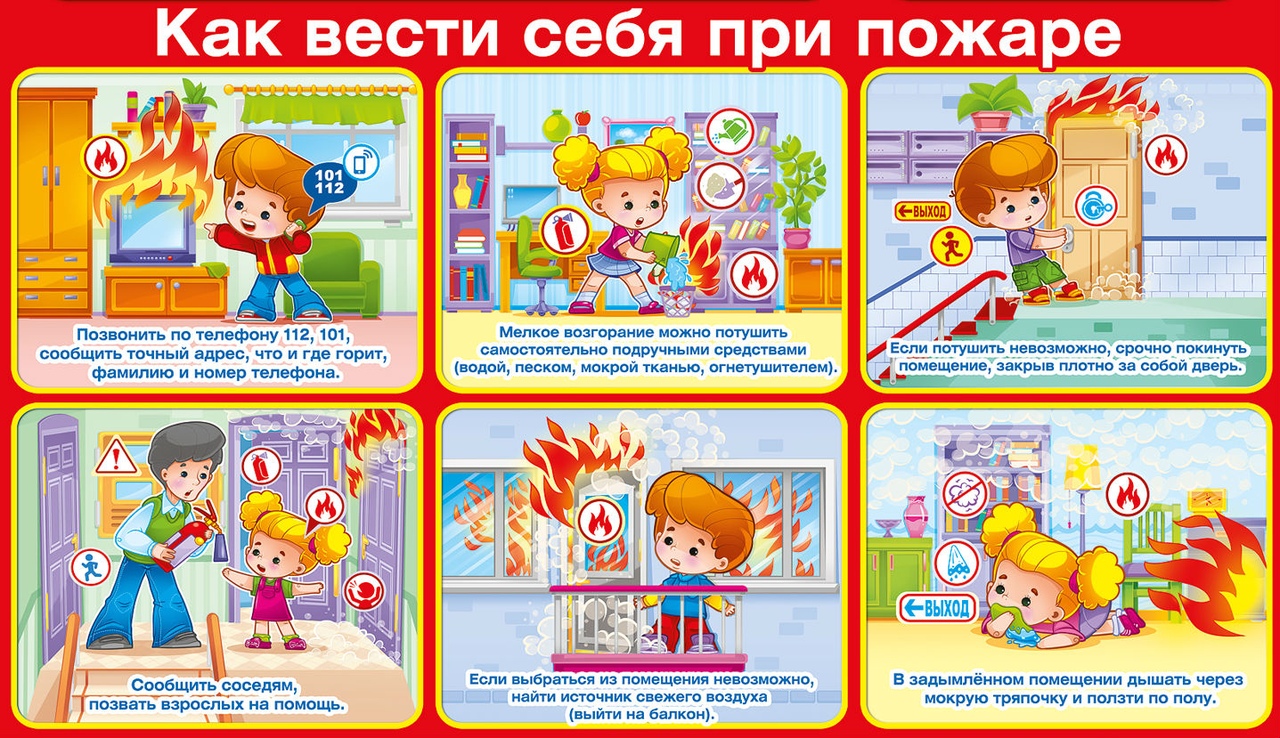 